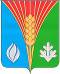 СОВЕТ  ДЕПУТАТОВМуниципального образования сельское поселение Ромашкинский сельсоветКурманаевского района  Оренбургской области(третьего созыва)РЕШЕНИЕ10.03.2016                                                                                               № 19с.РомашкиноО внесении изменений и дополнений в решение Совета депутатов от 30.06.2014  года № 148 «Об установлении пенсии за выслугу лет лицам, замещавшим муниципальные должности и должности муниципальной службы муниципального образования Ромашкинский сельсовет»На основании статей 12, 132 Конституции Российской Федерации, статьи 23 Федерального закона от 02.03.2007 № 25-ФЗ «О муниципальной службе в Российской Федерации», статьи 7 Федерального закона от 15.12.2001 № 166-ФЗ «О государственном пенсионном обеспечении в Российской Федерации», статьи 13 Закона Оренбургской области от 10.10.2007 № 1611/339-IV-ОЗ «О муниципальной службе в Оренбургской области», и руководствуясь Уставом муниципального образования  Ромашкинский  сельсовет Совет депутатов РЕШИЛ:1. Внести в Положение «Об установлении пенсии за выслугу лет лицам, замещавшим муниципальные должности и должности муниципальной службы муниципального образования Ромашкинский сельсовет», утвержденное решением Совета депутатов № 148 от 30.06.2014 года следующие изменения:1) Абзац 3 п. 1.1 Положения изложить в новой редакции:«Пенсия за выслугу лет устанавливается к страховой пенсии по старости (инвалидности), назначенной в соответствии с Федеральными законами  от 17.12.2001   № 173-ФЗ «О трудовых пенсиях в Российской Федерации» и от 28.12.2013 № 400-ФЗ «О страховых пенсиях», а так же к пенсии на период до наступления возраста, дающего право на страховую пенсию по старости, в том числе досрочно назначаемую страховую пенсию по старости, назначенной в соответствии с Законом Российской Федерации от 19.04.1991 № 1032-1 «О занятости населения в Российской Федерации»»;2) п.2.2. Положения изложить в новой редакции:«Пенсия за выслугу лет устанавливается в размере 45 процентов среднемесячного заработка муниципального служащего, исчисленного в порядке, установленном постановлением Администрации Ромашкинского сельсовета Курманаевского района, за вычетом страховой пенсии по старости, либо страховой пенсии по инвалидности, фиксированной выплаты к страховой пенсии и повышений фиксированной выплаты к страховой пенсии установленных в соответствии с Федеральным законом «О страховых пенсиях».За каждый полный год стажа муниципальной службы свыше стажа, установленного пунктом 2.1 настоящего Положения, размер пенсии за выслугу лет увеличивается на 3 процента среднемесячного заработка муниципального служащего, при этом общая сумма пенсии за выслугу лет и страховой пенсии по старости, либо страховой пенсии по инвалидности, фиксированной выплаты к страховой пенсии и повышений фиксированной выплаты к страховой пенсии не может превышать 75 процентов его среднемесячного заработка, исчисленного в порядке, установленном постановлением Администрации Ромашкинского сельсовета Курманаевского района.Размер пенсии за выслугу лет не может быть менее 50% от должностного оклада (с учетом уральского коэффициента), из которого исчисляется размер пенсии, при условии наличия у гражданина, обратившегося впервые за назначением пенсии за выслугу лет на день обращения, требуемого стажа муниципальной службы с учетом иных периодов, включенных комиссией по определению стажа муниципальной службы муниципального образования Администрации Ромашкинского сельсовета Курманаевского района.Размер пенсии за выслугу лет не может быть более 100% должностного оклада (с учетом уральского коэффициента), из которого исчисляется размер пенсии.При определении размера пенсии за выслугу лет не учитываются суммы повышений фиксированной выплаты к страховой пенсии, приходящиеся на нетрудоспособных членов семьи, в связи с достижением возраста 80 лет или наличием инвалидности I группы, суммы, полагающиеся в связи с валоризацией пенсионных прав в соответствии с Федеральным законом « О трудовых пенсиях в Российской Федерации», размер доли страховой пенсии, установленной и исчисленной в соответствии с Федеральным законом «О страховых пенсиях», а также суммы повышений размеров страховой пенсии по старости и фиксированной выплате при назначении страховой пенсии по старости впервые (в том числе досрочно) позднее возникновения права на нее, восстановлении выплаты указанной пенсии или назначении указанной пенсии вновь после отказа от получения установленной (в том числе досрочно) страховой пенсии по старости»;3) Положение дополнить разделом 4.1 следующего содержания:«4.1. Единовременное пособие при назначении пенсии за выслугу лет4.1.1 При назначении пенсии за выслугу лет (по достижении возраста, дающего право на назначении страховой пенсии по старости на общих основаниях) или по инвалидности работодателем муниципальному служащему выплачивается единовременное пособие. Единовременное пособие выплачивается за полные годы выслуги, имеющееся сверх необходимой для назначения пенсии за выслугу лет в связи с муниципальной службой в размере:от 1 года до 3 календарных лет – должностной оклад;от 3 до 5 календарных лет  - 3 должностных оклада;от 5 до 10 календарных лет – 5 должностных окладов;от 10 до 15 календарных лет – 10 должностных окладов;свыше 15 календарных лет – 15 должностных окладов.4.1.2 Данное положение не распространяется на муниципальных служащих, ранее получивших единовременное пособие при увольнении по аналогичным основаниям из Вооруженных Сил, органов внутренних дел, органов прокуратуры, судов, федеральных органов, других организаций, при прекращении государственной гражданской службы.4.1.3 Единовременное пособие выплачивается муниципальному служащему один раз за все время прохождения муниципальной службы в органах местного самоуправления муниципального образования Ромашкинский сельсовет »;4) пункт 5.2 Положения считать утратившим силу.2. Направить данное решение для подписания   главе муниципального образования Ромашкинский  сельсовет  А.Н. Стрельникову.3. Контроль за исполнением данного решения возложить на комиссию  по вопросам бюджетной, налоговой и финансовой политики, собственности, экономическим вопросам, образованию, здравоохранению, социальной политике, делам молодежи, культуре и спорту (председатель Пудовкин Р.М.)4.Настоящее решение вступает в силу после официального опубликования в газете «Вестник» Ромашкинского сельсовета, распространяет действие на правоотношения, возникшие с 01.01.2016, и подлежит размещению на сайте муниципального образования Ромашкинский сельсовет Курманаевского  района Оренбургской области.Глава муниципального образования                                         А.Н. СтрельниковРазослано: в дело, администрации района, прокуратуру района